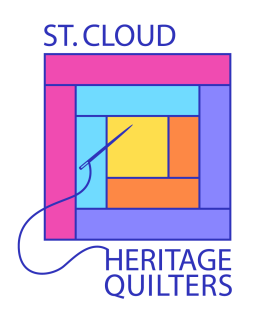 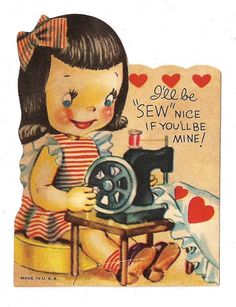 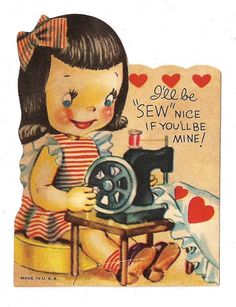 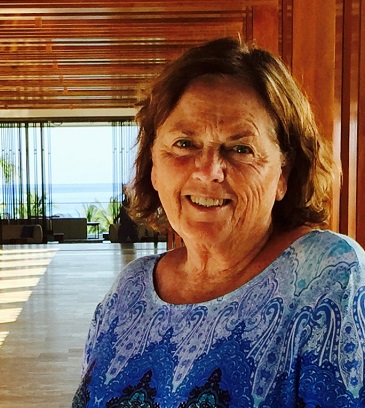 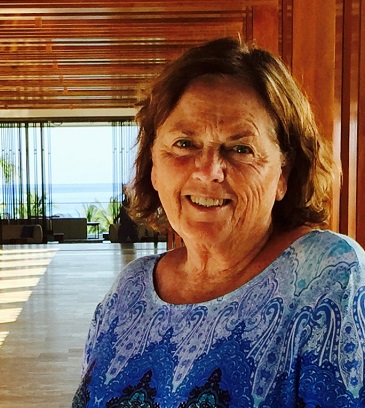 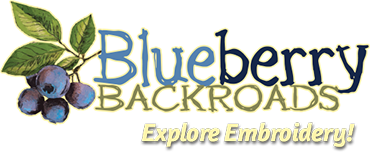 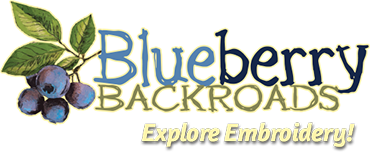 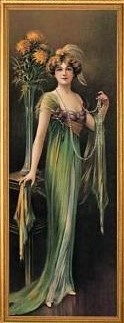 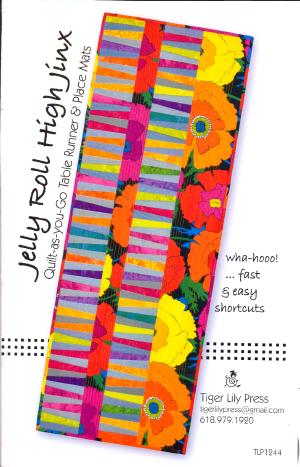 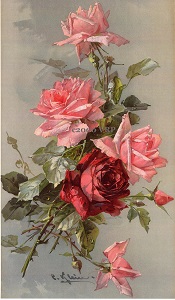 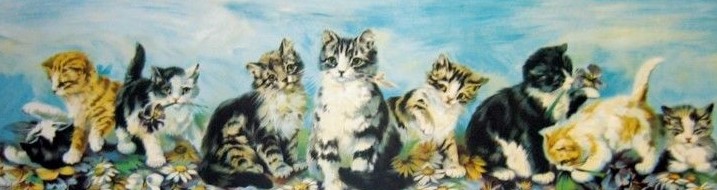 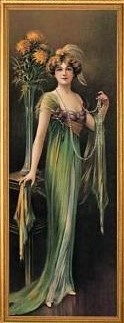 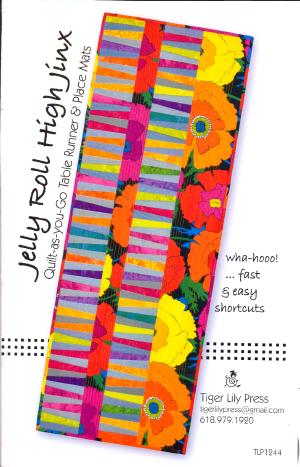 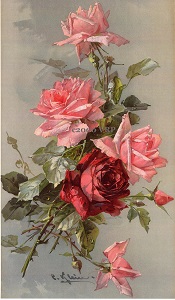 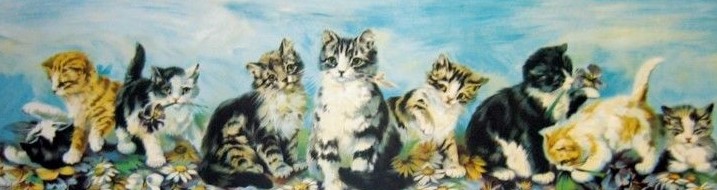 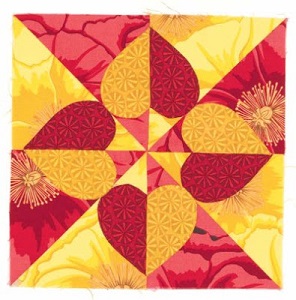 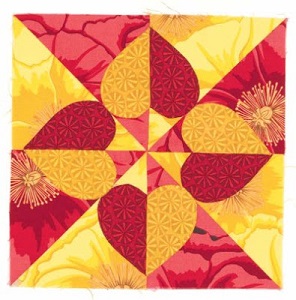 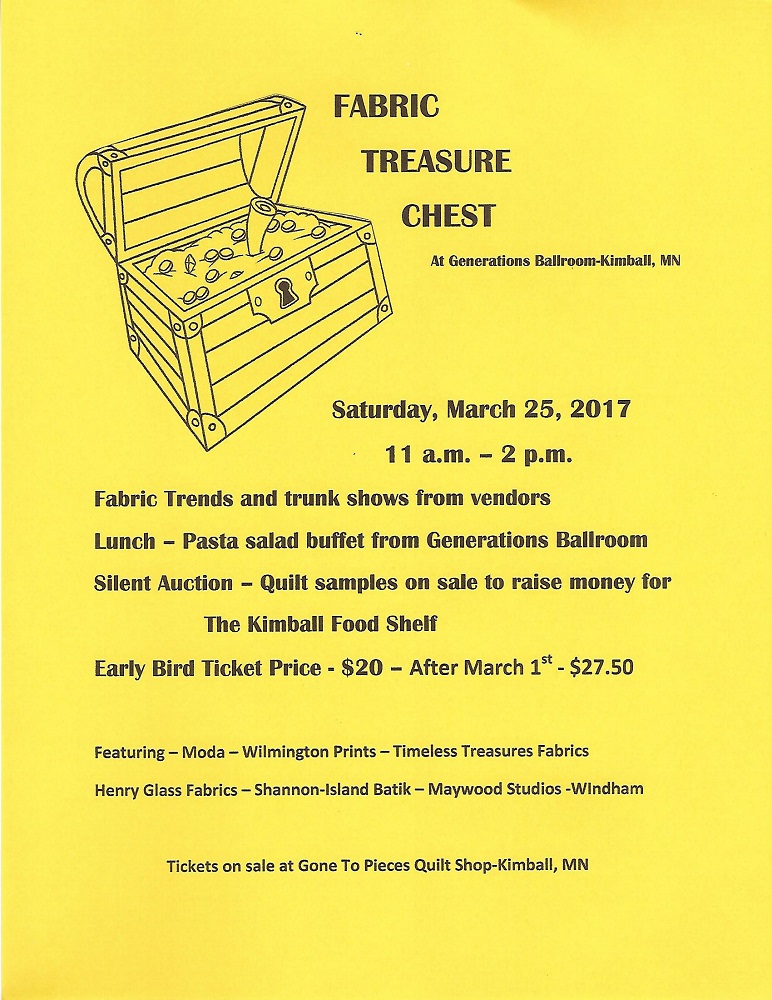  Fergus Falls Festival of Quilts2017 – 8th Biennial Quilt Show & Conference “Threaded Memories!” March 23, 24, & 25, 2017 THURSDAY: 4 pm – 8 pm FRIDAY: 9 am – 6 pm SATURDAY: 9 am – 4 pm Bigwood Event Center 925 Western Avenue, in Fergus Falls. Located just off of I-94 and Hwy. 210, Fergus Falls, MN Presented by Fergus Falls Area Quilters The Fergus Falls area quilt guilds present our 8th quilt show, Threaded Memories!, showcasing beautiful quilts, merchants, classes and lectures. We are excited this year to have Kathryn Squibb and Deborah Jacobs from Gathering Friends Quilt Shop as our main teachers. They will also be presenting Color Makes the Quilt! at the banquet Friday night. Our bed turning luncheon will be back on Friday and Quilters Embrace will present their mission at the Saturday luncheon. A good variety of classes are being offered as well as free mini-seminars offered at various times during the show. We have something for everyone – techniques, special rulers, applique, wool, how to plan a quilt, and, of course, shopping! So, enter your quilts, sign up for the classes and luncheons, and come and be inspired, learn a new skill or two, buy raffle tickets for Passing Fancy, invite your friends, and enjoy meeting with your fellow quilters. If you would like an electronic copy of the show information booklet, please email jacks2@charter.net  or you can go to fergusquiltersblogspot.com to download the booklet and forms for registration and quilt entry.